附件4中国新闻奖媒体融合奖项参评作品推荐表仅限自荐、他荐参评作品填写此表可从中国记协网www.zgjx.com下载。作品二维码：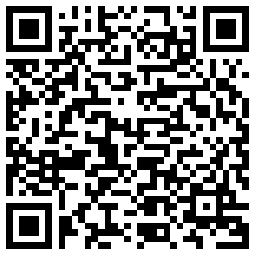 作品截图：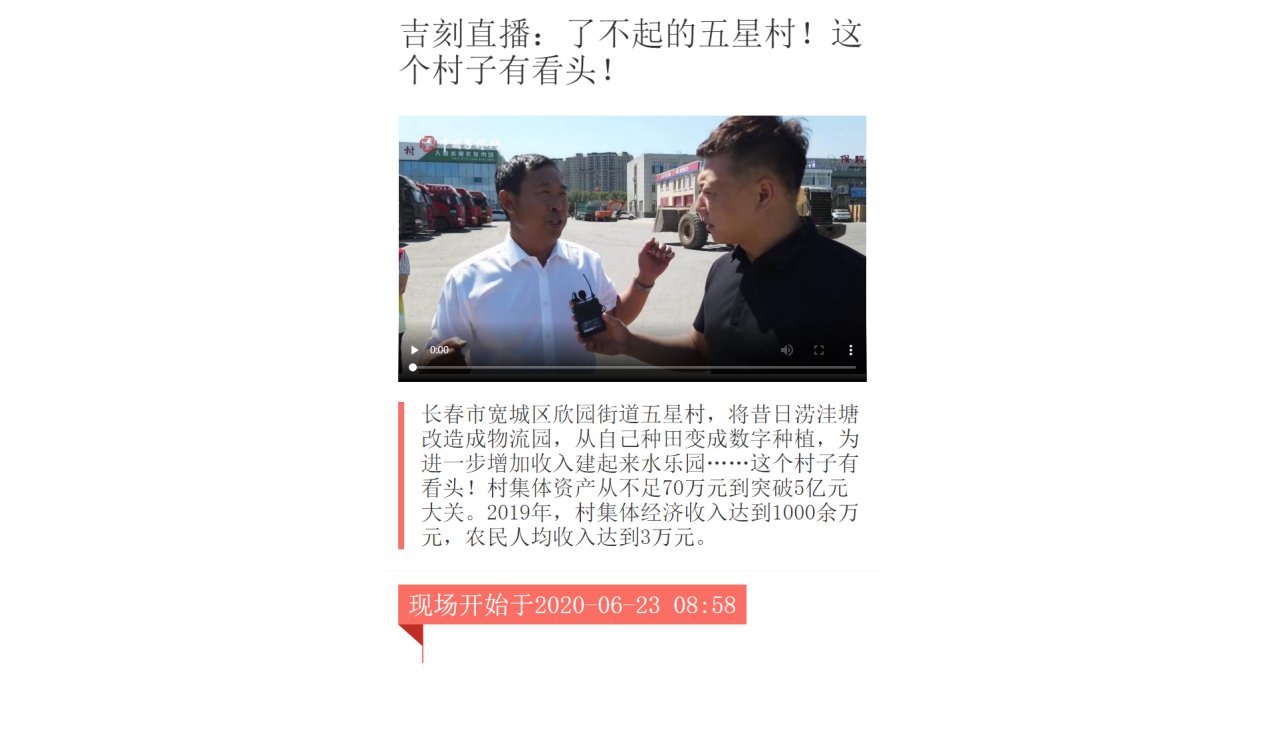 作品标题了不起的五星村！这个村子有看头！了不起的五星村！这个村子有看头！了不起的五星村！这个村子有看头！参评项目移动直播移动直播移动直播主创人员李易书、越明、郑子侯李易书、越明、郑子侯李易书、越明、郑子侯李易书、越明、郑子侯李易书、越明、郑子侯李易书、越明、郑子侯李易书、越明、郑子侯编辑杨春红、齐智杨春红、齐智杨春红、齐智杨春红、齐智杨春红、齐智杨春红、齐智杨春红、齐智主管单位中国吉林网中国吉林网中国吉林网发布日期及时间2020年6月23日8时58分2020年6月23日8时58分2020年6月23日8时58分发布平台吉刻APP吉刻APP吉刻APP作品时长55分38秒55分38秒55分38秒采编过程（作品简介）2020年，脱贫攻坚的决胜之年，一个个从前不为人熟知的村子进入网民的视线，村子的发展也远远超过了很多人的想象。五星村作为长春市的城中村，从前道路泥泞、污水围村，但如今，这个村子在“带头人”的引领下，利用独特的城中村地理优势，将昔日涝洼塘改造成物流园，从自己种田变成数字种植，为进一步增加收入还建起水乐园……几年来，这个村子发生了翻天覆地的变化，村集体资产从不足70万元到突破5亿元大关！2019年，村集体经济收入达到1000余万元，农民人均收入达到3万元。中国吉林网通过这场特别直播，将五星村的变化，以及变化背后的精彩故事展示给网友，让网友跟着直播的镜头一起了解如今不一样的社会主义新农村。直播形式新颖有意思，内容扎实有深度，获得网友点赞。2020年，脱贫攻坚的决胜之年，一个个从前不为人熟知的村子进入网民的视线，村子的发展也远远超过了很多人的想象。五星村作为长春市的城中村，从前道路泥泞、污水围村，但如今，这个村子在“带头人”的引领下，利用独特的城中村地理优势，将昔日涝洼塘改造成物流园，从自己种田变成数字种植，为进一步增加收入还建起水乐园……几年来，这个村子发生了翻天覆地的变化，村集体资产从不足70万元到突破5亿元大关！2019年，村集体经济收入达到1000余万元，农民人均收入达到3万元。中国吉林网通过这场特别直播，将五星村的变化，以及变化背后的精彩故事展示给网友，让网友跟着直播的镜头一起了解如今不一样的社会主义新农村。直播形式新颖有意思，内容扎实有深度，获得网友点赞。2020年，脱贫攻坚的决胜之年，一个个从前不为人熟知的村子进入网民的视线，村子的发展也远远超过了很多人的想象。五星村作为长春市的城中村，从前道路泥泞、污水围村，但如今，这个村子在“带头人”的引领下，利用独特的城中村地理优势，将昔日涝洼塘改造成物流园，从自己种田变成数字种植，为进一步增加收入还建起水乐园……几年来，这个村子发生了翻天覆地的变化，村集体资产从不足70万元到突破5亿元大关！2019年，村集体经济收入达到1000余万元，农民人均收入达到3万元。中国吉林网通过这场特别直播，将五星村的变化，以及变化背后的精彩故事展示给网友，让网友跟着直播的镜头一起了解如今不一样的社会主义新农村。直播形式新颖有意思，内容扎实有深度，获得网友点赞。2020年，脱贫攻坚的决胜之年，一个个从前不为人熟知的村子进入网民的视线，村子的发展也远远超过了很多人的想象。五星村作为长春市的城中村，从前道路泥泞、污水围村，但如今，这个村子在“带头人”的引领下，利用独特的城中村地理优势，将昔日涝洼塘改造成物流园，从自己种田变成数字种植，为进一步增加收入还建起水乐园……几年来，这个村子发生了翻天覆地的变化，村集体资产从不足70万元到突破5亿元大关！2019年，村集体经济收入达到1000余万元，农民人均收入达到3万元。中国吉林网通过这场特别直播，将五星村的变化，以及变化背后的精彩故事展示给网友，让网友跟着直播的镜头一起了解如今不一样的社会主义新农村。直播形式新颖有意思，内容扎实有深度，获得网友点赞。2020年，脱贫攻坚的决胜之年，一个个从前不为人熟知的村子进入网民的视线，村子的发展也远远超过了很多人的想象。五星村作为长春市的城中村，从前道路泥泞、污水围村，但如今，这个村子在“带头人”的引领下，利用独特的城中村地理优势，将昔日涝洼塘改造成物流园，从自己种田变成数字种植，为进一步增加收入还建起水乐园……几年来，这个村子发生了翻天覆地的变化，村集体资产从不足70万元到突破5亿元大关！2019年，村集体经济收入达到1000余万元，农民人均收入达到3万元。中国吉林网通过这场特别直播，将五星村的变化，以及变化背后的精彩故事展示给网友，让网友跟着直播的镜头一起了解如今不一样的社会主义新农村。直播形式新颖有意思，内容扎实有深度，获得网友点赞。2020年，脱贫攻坚的决胜之年，一个个从前不为人熟知的村子进入网民的视线，村子的发展也远远超过了很多人的想象。五星村作为长春市的城中村，从前道路泥泞、污水围村，但如今，这个村子在“带头人”的引领下，利用独特的城中村地理优势，将昔日涝洼塘改造成物流园，从自己种田变成数字种植，为进一步增加收入还建起水乐园……几年来，这个村子发生了翻天覆地的变化，村集体资产从不足70万元到突破5亿元大关！2019年，村集体经济收入达到1000余万元，农民人均收入达到3万元。中国吉林网通过这场特别直播，将五星村的变化，以及变化背后的精彩故事展示给网友，让网友跟着直播的镜头一起了解如今不一样的社会主义新农村。直播形式新颖有意思，内容扎实有深度，获得网友点赞。2020年，脱贫攻坚的决胜之年，一个个从前不为人熟知的村子进入网民的视线，村子的发展也远远超过了很多人的想象。五星村作为长春市的城中村，从前道路泥泞、污水围村，但如今，这个村子在“带头人”的引领下，利用独特的城中村地理优势，将昔日涝洼塘改造成物流园，从自己种田变成数字种植，为进一步增加收入还建起水乐园……几年来，这个村子发生了翻天覆地的变化，村集体资产从不足70万元到突破5亿元大关！2019年，村集体经济收入达到1000余万元，农民人均收入达到3万元。中国吉林网通过这场特别直播，将五星村的变化，以及变化背后的精彩故事展示给网友，让网友跟着直播的镜头一起了解如今不一样的社会主义新农村。直播形式新颖有意思，内容扎实有深度，获得网友点赞。社会效果在脱贫攻坚决胜之年，呈现特别角度之报道。中国吉林网为呈现最接地气、最生动、最真实鲜活的新闻现场，积极践行“四力”，深入吉林农村脱贫攻坚战场第一线，与村民摸爬滚打在一起，挖掘到了大量平时不为城里人熟知的画面、细节和故事。这场直播，让网友们看到了现在真实的农村生活，感受到实实在在的乡村发展巨变。在脱贫攻坚决胜之年，呈现特别角度之报道。中国吉林网为呈现最接地气、最生动、最真实鲜活的新闻现场，积极践行“四力”，深入吉林农村脱贫攻坚战场第一线，与村民摸爬滚打在一起，挖掘到了大量平时不为城里人熟知的画面、细节和故事。这场直播，让网友们看到了现在真实的农村生活，感受到实实在在的乡村发展巨变。在脱贫攻坚决胜之年，呈现特别角度之报道。中国吉林网为呈现最接地气、最生动、最真实鲜活的新闻现场，积极践行“四力”，深入吉林农村脱贫攻坚战场第一线，与村民摸爬滚打在一起，挖掘到了大量平时不为城里人熟知的画面、细节和故事。这场直播，让网友们看到了现在真实的农村生活，感受到实实在在的乡村发展巨变。在脱贫攻坚决胜之年，呈现特别角度之报道。中国吉林网为呈现最接地气、最生动、最真实鲜活的新闻现场，积极践行“四力”，深入吉林农村脱贫攻坚战场第一线，与村民摸爬滚打在一起，挖掘到了大量平时不为城里人熟知的画面、细节和故事。这场直播，让网友们看到了现在真实的农村生活，感受到实实在在的乡村发展巨变。在脱贫攻坚决胜之年，呈现特别角度之报道。中国吉林网为呈现最接地气、最生动、最真实鲜活的新闻现场，积极践行“四力”，深入吉林农村脱贫攻坚战场第一线，与村民摸爬滚打在一起，挖掘到了大量平时不为城里人熟知的画面、细节和故事。这场直播，让网友们看到了现在真实的农村生活，感受到实实在在的乡村发展巨变。在脱贫攻坚决胜之年，呈现特别角度之报道。中国吉林网为呈现最接地气、最生动、最真实鲜活的新闻现场，积极践行“四力”，深入吉林农村脱贫攻坚战场第一线，与村民摸爬滚打在一起，挖掘到了大量平时不为城里人熟知的画面、细节和故事。这场直播，让网友们看到了现在真实的农村生活，感受到实实在在的乡村发展巨变。在脱贫攻坚决胜之年，呈现特别角度之报道。中国吉林网为呈现最接地气、最生动、最真实鲜活的新闻现场，积极践行“四力”，深入吉林农村脱贫攻坚战场第一线，与村民摸爬滚打在一起，挖掘到了大量平时不为城里人熟知的画面、细节和故事。这场直播，让网友们看到了现在真实的农村生活，感受到实实在在的乡村发展巨变。全媒体传播实效整场直播通过吉刻APP 进行直播，获得了网友的广泛好评。网友们通过视频直播这种最直观的形式看到吉林乡村如今的飞速发展，也让不少在外打拼的年轻人看到了家乡的巨变，从而萌生回乡创业的打算。直播和回放关注人数超100万，中国吉林网在收获关注的同时，也体现了媒体在脱贫攻坚战场的责任担当。整场直播通过吉刻APP 进行直播，获得了网友的广泛好评。网友们通过视频直播这种最直观的形式看到吉林乡村如今的飞速发展，也让不少在外打拼的年轻人看到了家乡的巨变，从而萌生回乡创业的打算。直播和回放关注人数超100万，中国吉林网在收获关注的同时，也体现了媒体在脱贫攻坚战场的责任担当。整场直播通过吉刻APP 进行直播，获得了网友的广泛好评。网友们通过视频直播这种最直观的形式看到吉林乡村如今的飞速发展，也让不少在外打拼的年轻人看到了家乡的巨变，从而萌生回乡创业的打算。直播和回放关注人数超100万，中国吉林网在收获关注的同时，也体现了媒体在脱贫攻坚战场的责任担当。整场直播通过吉刻APP 进行直播，获得了网友的广泛好评。网友们通过视频直播这种最直观的形式看到吉林乡村如今的飞速发展，也让不少在外打拼的年轻人看到了家乡的巨变，从而萌生回乡创业的打算。直播和回放关注人数超100万，中国吉林网在收获关注的同时，也体现了媒体在脱贫攻坚战场的责任担当。整场直播通过吉刻APP 进行直播，获得了网友的广泛好评。网友们通过视频直播这种最直观的形式看到吉林乡村如今的飞速发展，也让不少在外打拼的年轻人看到了家乡的巨变，从而萌生回乡创业的打算。直播和回放关注人数超100万，中国吉林网在收获关注的同时，也体现了媒体在脱贫攻坚战场的责任担当。整场直播通过吉刻APP 进行直播，获得了网友的广泛好评。网友们通过视频直播这种最直观的形式看到吉林乡村如今的飞速发展，也让不少在外打拼的年轻人看到了家乡的巨变，从而萌生回乡创业的打算。直播和回放关注人数超100万，中国吉林网在收获关注的同时，也体现了媒体在脱贫攻坚战场的责任担当。整场直播通过吉刻APP 进行直播，获得了网友的广泛好评。网友们通过视频直播这种最直观的形式看到吉林乡村如今的飞速发展，也让不少在外打拼的年轻人看到了家乡的巨变，从而萌生回乡创业的打算。直播和回放关注人数超100万，中国吉林网在收获关注的同时，也体现了媒体在脱贫攻坚战场的责任担当。推荐理由在脱贫攻坚决胜之年，中国吉林网积极策划，积极寻找特色鲜明的脱贫攻坚第一线鲜活素材，并以接力直播的形式生动展现吉林新农村发生的新发展和新变化，吸引了众多网友围观点赞，获得了热烈反响。以实际行动助力脱贫攻坚，助力乡村振兴。这是一次成功的脱贫攻坚直播尝试，也为未来的乡村振兴报道提供了宝贵经验。签名：                          （盖单位公章）                               2021年  月  日在脱贫攻坚决胜之年，中国吉林网积极策划，积极寻找特色鲜明的脱贫攻坚第一线鲜活素材，并以接力直播的形式生动展现吉林新农村发生的新发展和新变化，吸引了众多网友围观点赞，获得了热烈反响。以实际行动助力脱贫攻坚，助力乡村振兴。这是一次成功的脱贫攻坚直播尝试，也为未来的乡村振兴报道提供了宝贵经验。签名：                          （盖单位公章）                               2021年  月  日在脱贫攻坚决胜之年，中国吉林网积极策划，积极寻找特色鲜明的脱贫攻坚第一线鲜活素材，并以接力直播的形式生动展现吉林新农村发生的新发展和新变化，吸引了众多网友围观点赞，获得了热烈反响。以实际行动助力脱贫攻坚，助力乡村振兴。这是一次成功的脱贫攻坚直播尝试，也为未来的乡村振兴报道提供了宝贵经验。签名：                          （盖单位公章）                               2021年  月  日在脱贫攻坚决胜之年，中国吉林网积极策划，积极寻找特色鲜明的脱贫攻坚第一线鲜活素材，并以接力直播的形式生动展现吉林新农村发生的新发展和新变化，吸引了众多网友围观点赞，获得了热烈反响。以实际行动助力脱贫攻坚，助力乡村振兴。这是一次成功的脱贫攻坚直播尝试，也为未来的乡村振兴报道提供了宝贵经验。签名：                          （盖单位公章）                               2021年  月  日在脱贫攻坚决胜之年，中国吉林网积极策划，积极寻找特色鲜明的脱贫攻坚第一线鲜活素材，并以接力直播的形式生动展现吉林新农村发生的新发展和新变化，吸引了众多网友围观点赞，获得了热烈反响。以实际行动助力脱贫攻坚，助力乡村振兴。这是一次成功的脱贫攻坚直播尝试，也为未来的乡村振兴报道提供了宝贵经验。签名：                          （盖单位公章）                               2021年  月  日在脱贫攻坚决胜之年，中国吉林网积极策划，积极寻找特色鲜明的脱贫攻坚第一线鲜活素材，并以接力直播的形式生动展现吉林新农村发生的新发展和新变化，吸引了众多网友围观点赞，获得了热烈反响。以实际行动助力脱贫攻坚，助力乡村振兴。这是一次成功的脱贫攻坚直播尝试，也为未来的乡村振兴报道提供了宝贵经验。签名：                          （盖单位公章）                               2021年  月  日在脱贫攻坚决胜之年，中国吉林网积极策划，积极寻找特色鲜明的脱贫攻坚第一线鲜活素材，并以接力直播的形式生动展现吉林新农村发生的新发展和新变化，吸引了众多网友围观点赞，获得了热烈反响。以实际行动助力脱贫攻坚，助力乡村振兴。这是一次成功的脱贫攻坚直播尝试，也为未来的乡村振兴报道提供了宝贵经验。签名：                          （盖单位公章）                               2021年  月  日联系人丁隽邮箱1024991147@qq.com1024991147@qq.com1024991147@qq.com手机17643168076地址吉林省长春市经开区营口路956号，吉网传媒吉林省长春市经开区营口路956号，吉网传媒吉林省长春市经开区营口路956号，吉网传媒吉林省长春市经开区营口路956号，吉网传媒吉林省长春市经开区营口路956号，吉网传媒邮编130033所获奖项名称省部级或中央主要新闻单位社（台）级二等奖及以上新闻奖省部级或中央主要新闻单位社（台）级二等奖及以上新闻奖省部级或中央主要新闻单位社（台）级二等奖及以上新闻奖省部级或中央主要新闻单位社（台）级二等奖及以上新闻奖省部级或中央主要新闻单位社（台）级二等奖及以上新闻奖推荐人姓名单位及职称新闻专业副高以上手机号推荐人姓名单位及职称新闻专业副高以上手机号